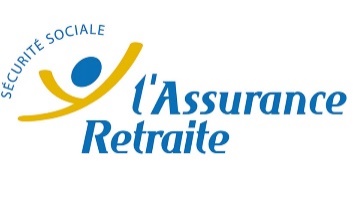 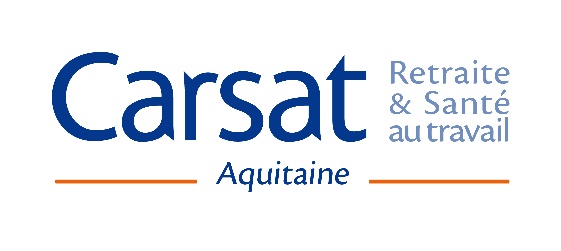 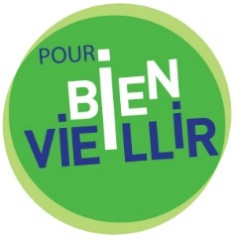 Appel à projets 2022
Inclusion numérique
DOSSIER DE DEMANDE DE SUBVENTION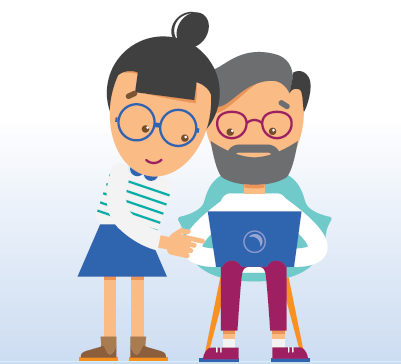 Dates limites des dépôts :  
6 novembre 2022CARSAT Aquitaine 
Service Action Sanitaire et Sociale 
Ce dossier devra être impérativement envoyé, dûment complété et signé par voie électronique à : sandrine.poly@carsat-aquitaine.frCadre réservé à l’administrationOrg : Projet : LINAC : |__|__|__|__|__|__|__|__|__|__|__|__|__|__|__|DOSSIER DE DEMANDE DE SUBVENTION1 – IDENTIFICATION DE L’ORGANISMERaison sociale : 	Adresse : 		CP : 		Ville : 	Tél. : 	SIRET : 	MissionsPrestations2 – PROJETIntitulé du projetObjectifs du projetType d’action (décrire de manière synthétique l’action et fournir un programme de formation)Nombre total de bénéficiaires du projet 	Nombre + de 55 ans Régime général ou ex-RSI		Couverture géographique (communes)Moyens mobilisés : humains, financiers, matériels (préciser la qualification et le nombre de personnes équivalent temps plein ETP)Calendrier de réalisationPartenariat accompagnant le projet (financier, logistique…)3 – EVALUATION DU PROJETUne évaluation de l’action devra être saisie en ligne, les informations relatives à la saisie vous seront communiquées ultérieurement. 
BUDGET PRÉVISIONNEL DU PROJET – EXERCICE |__|__|__|__|Il est rappelé qu’un budget doit être équilibré.	Date : 		Signature du représentant légalNom et prénomFonctionTélMélCHARGESMONTANTPRODUITSMONTANT60 - Achats70 - Vente de produits finis, prestations de servicesAchats d’études et de prestations de servicesProduits finisAchats de matériel, équipements et travauxPrestations de servicesFournitures non stockables (eau, énergie,)Produits des activités annexesFournitures d’entretien et de petit équipement74 - Subventions d’exploitationFournitures administrativesEtat : préciser le(s) ministère(s) sollicité(s)61 - Services extérieursSous-traitance généraleLocations mobilières et immobilièresRégion : Entretien et réparationsDépartement(s) : AssurancesDocumentationCommune(s) : 62 - Autres services extérieursPersonnel extérieur (intérim)Rémunérations d'intermédiaires et honorairesOrganismes sociaux (détailler) :Publicité, publicationsCARSATDéplacements, missions et réceptionsFrais postaux et de télécommunicationsServices bancairesDiversFonds Européens63 - Impôts et taxesCNASEA (emplois aidés)Impôts et taxes sur rémunérationsAutres (préciser)Autres impôts et taxes75 - Autres produits de gestion courante64 - Charges de personnelCotisationsRémunérations du personnelProduits divers de gestion couranteCharges sociales76 - Produits financiersAutres charges de personnel77 - Produits exceptionnels65 - Autres charges de gestion courantesur opérations de gestion66 - Charges financièressur exercices antérieurs67 - Charges exceptionnelles78 - Reprises sur amortissements et provisions68 - Dotation aux amortissements et aux provisionsTOTAL DES CHARGESTOTAL DES PRODUITS86 - Emploi des contributions volontaires en nature87 - Contributions volontaires en natureSecours en natureBénévolatMise à disposition gratuite de biens et prestationsPrestations en naturePersonnel bénévoleDons en natureTOTALTOTAL